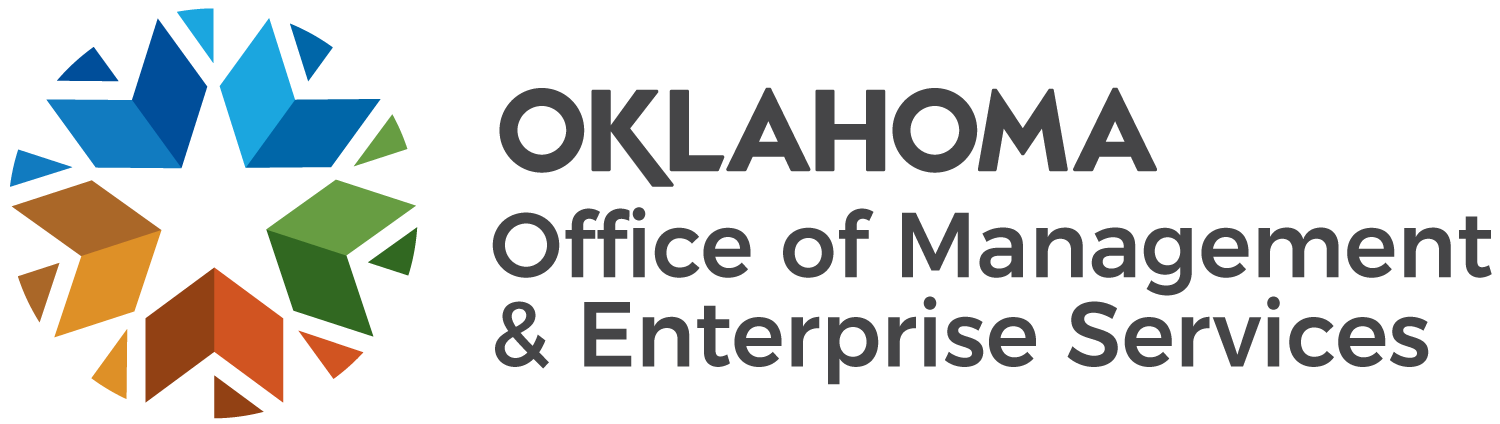 Amendment of SolicitationDate of Issuance:Date of Issuance:Date of Issuance:07/08/202107/08/202107/08/2021     Solicitation No.     Solicitation No.     Solicitation No.     Solicitation No.     Solicitation No.     Solicitation No.     Solicitation No.090000050109000005010900000501090000050109000005010900000501090000050109000005010900000501 Requisition No. Requisition No. Requisition No.090001517109000151710900015171    Amendment No.    Amendment No.    Amendment No.    Amendment No.    Amendment No.    Amendment No.    Amendment No.    Amendment No.111111111Hour and date specified for receipt of offers is changed:Hour and date specified for receipt of offers is changed:Hour and date specified for receipt of offers is changed:Hour and date specified for receipt of offers is changed:Hour and date specified for receipt of offers is changed:Hour and date specified for receipt of offers is changed:Hour and date specified for receipt of offers is changed: No  No  No  Yes, to: Yes, to: Yes, to:CSTCSTCSTPursuant to OAC 260:115-7-30(d), this document shall serve as official notice of amendment to the solicitation identified above. Such notice is being provided to all suppliers to which the original solicitation was sent. Suppliers submitting bids or quotations shall acknowledge receipt of this solicitation amendment prior to the hour and date specified in the solicitation as follows:(1)  Sign and return a copy of this amendment with the solicitation response being submitted; or,(2)  If the supplier has already submitted a response, this acknowledgement must be signed and returned prior to the solicitation deadline. All amendment acknowledgements submitted separately shall have the solicitation number and bid opening date in the subject line of the email.Pursuant to OAC 260:115-7-30(d), this document shall serve as official notice of amendment to the solicitation identified above. Such notice is being provided to all suppliers to which the original solicitation was sent. Suppliers submitting bids or quotations shall acknowledge receipt of this solicitation amendment prior to the hour and date specified in the solicitation as follows:(1)  Sign and return a copy of this amendment with the solicitation response being submitted; or,(2)  If the supplier has already submitted a response, this acknowledgement must be signed and returned prior to the solicitation deadline. All amendment acknowledgements submitted separately shall have the solicitation number and bid opening date in the subject line of the email.Pursuant to OAC 260:115-7-30(d), this document shall serve as official notice of amendment to the solicitation identified above. Such notice is being provided to all suppliers to which the original solicitation was sent. Suppliers submitting bids or quotations shall acknowledge receipt of this solicitation amendment prior to the hour and date specified in the solicitation as follows:(1)  Sign and return a copy of this amendment with the solicitation response being submitted; or,(2)  If the supplier has already submitted a response, this acknowledgement must be signed and returned prior to the solicitation deadline. All amendment acknowledgements submitted separately shall have the solicitation number and bid opening date in the subject line of the email.Pursuant to OAC 260:115-7-30(d), this document shall serve as official notice of amendment to the solicitation identified above. Such notice is being provided to all suppliers to which the original solicitation was sent. Suppliers submitting bids or quotations shall acknowledge receipt of this solicitation amendment prior to the hour and date specified in the solicitation as follows:(1)  Sign and return a copy of this amendment with the solicitation response being submitted; or,(2)  If the supplier has already submitted a response, this acknowledgement must be signed and returned prior to the solicitation deadline. All amendment acknowledgements submitted separately shall have the solicitation number and bid opening date in the subject line of the email.Pursuant to OAC 260:115-7-30(d), this document shall serve as official notice of amendment to the solicitation identified above. Such notice is being provided to all suppliers to which the original solicitation was sent. Suppliers submitting bids or quotations shall acknowledge receipt of this solicitation amendment prior to the hour and date specified in the solicitation as follows:(1)  Sign and return a copy of this amendment with the solicitation response being submitted; or,(2)  If the supplier has already submitted a response, this acknowledgement must be signed and returned prior to the solicitation deadline. All amendment acknowledgements submitted separately shall have the solicitation number and bid opening date in the subject line of the email.Pursuant to OAC 260:115-7-30(d), this document shall serve as official notice of amendment to the solicitation identified above. Such notice is being provided to all suppliers to which the original solicitation was sent. Suppliers submitting bids or quotations shall acknowledge receipt of this solicitation amendment prior to the hour and date specified in the solicitation as follows:(1)  Sign and return a copy of this amendment with the solicitation response being submitted; or,(2)  If the supplier has already submitted a response, this acknowledgement must be signed and returned prior to the solicitation deadline. All amendment acknowledgements submitted separately shall have the solicitation number and bid opening date in the subject line of the email.Pursuant to OAC 260:115-7-30(d), this document shall serve as official notice of amendment to the solicitation identified above. Such notice is being provided to all suppliers to which the original solicitation was sent. Suppliers submitting bids or quotations shall acknowledge receipt of this solicitation amendment prior to the hour and date specified in the solicitation as follows:(1)  Sign and return a copy of this amendment with the solicitation response being submitted; or,(2)  If the supplier has already submitted a response, this acknowledgement must be signed and returned prior to the solicitation deadline. All amendment acknowledgements submitted separately shall have the solicitation number and bid opening date in the subject line of the email.Pursuant to OAC 260:115-7-30(d), this document shall serve as official notice of amendment to the solicitation identified above. Such notice is being provided to all suppliers to which the original solicitation was sent. Suppliers submitting bids or quotations shall acknowledge receipt of this solicitation amendment prior to the hour and date specified in the solicitation as follows:(1)  Sign and return a copy of this amendment with the solicitation response being submitted; or,(2)  If the supplier has already submitted a response, this acknowledgement must be signed and returned prior to the solicitation deadline. All amendment acknowledgements submitted separately shall have the solicitation number and bid opening date in the subject line of the email.Pursuant to OAC 260:115-7-30(d), this document shall serve as official notice of amendment to the solicitation identified above. Such notice is being provided to all suppliers to which the original solicitation was sent. Suppliers submitting bids or quotations shall acknowledge receipt of this solicitation amendment prior to the hour and date specified in the solicitation as follows:(1)  Sign and return a copy of this amendment with the solicitation response being submitted; or,(2)  If the supplier has already submitted a response, this acknowledgement must be signed and returned prior to the solicitation deadline. All amendment acknowledgements submitted separately shall have the solicitation number and bid opening date in the subject line of the email.Pursuant to OAC 260:115-7-30(d), this document shall serve as official notice of amendment to the solicitation identified above. Such notice is being provided to all suppliers to which the original solicitation was sent. Suppliers submitting bids or quotations shall acknowledge receipt of this solicitation amendment prior to the hour and date specified in the solicitation as follows:(1)  Sign and return a copy of this amendment with the solicitation response being submitted; or,(2)  If the supplier has already submitted a response, this acknowledgement must be signed and returned prior to the solicitation deadline. All amendment acknowledgements submitted separately shall have the solicitation number and bid opening date in the subject line of the email.Pursuant to OAC 260:115-7-30(d), this document shall serve as official notice of amendment to the solicitation identified above. Such notice is being provided to all suppliers to which the original solicitation was sent. Suppliers submitting bids or quotations shall acknowledge receipt of this solicitation amendment prior to the hour and date specified in the solicitation as follows:(1)  Sign and return a copy of this amendment with the solicitation response being submitted; or,(2)  If the supplier has already submitted a response, this acknowledgement must be signed and returned prior to the solicitation deadline. All amendment acknowledgements submitted separately shall have the solicitation number and bid opening date in the subject line of the email.Pursuant to OAC 260:115-7-30(d), this document shall serve as official notice of amendment to the solicitation identified above. Such notice is being provided to all suppliers to which the original solicitation was sent. Suppliers submitting bids or quotations shall acknowledge receipt of this solicitation amendment prior to the hour and date specified in the solicitation as follows:(1)  Sign and return a copy of this amendment with the solicitation response being submitted; or,(2)  If the supplier has already submitted a response, this acknowledgement must be signed and returned prior to the solicitation deadline. All amendment acknowledgements submitted separately shall have the solicitation number and bid opening date in the subject line of the email.Pursuant to OAC 260:115-7-30(d), this document shall serve as official notice of amendment to the solicitation identified above. Such notice is being provided to all suppliers to which the original solicitation was sent. Suppliers submitting bids or quotations shall acknowledge receipt of this solicitation amendment prior to the hour and date specified in the solicitation as follows:(1)  Sign and return a copy of this amendment with the solicitation response being submitted; or,(2)  If the supplier has already submitted a response, this acknowledgement must be signed and returned prior to the solicitation deadline. All amendment acknowledgements submitted separately shall have the solicitation number and bid opening date in the subject line of the email.Pursuant to OAC 260:115-7-30(d), this document shall serve as official notice of amendment to the solicitation identified above. Such notice is being provided to all suppliers to which the original solicitation was sent. Suppliers submitting bids or quotations shall acknowledge receipt of this solicitation amendment prior to the hour and date specified in the solicitation as follows:(1)  Sign and return a copy of this amendment with the solicitation response being submitted; or,(2)  If the supplier has already submitted a response, this acknowledgement must be signed and returned prior to the solicitation deadline. All amendment acknowledgements submitted separately shall have the solicitation number and bid opening date in the subject line of the email.Pursuant to OAC 260:115-7-30(d), this document shall serve as official notice of amendment to the solicitation identified above. Such notice is being provided to all suppliers to which the original solicitation was sent. Suppliers submitting bids or quotations shall acknowledge receipt of this solicitation amendment prior to the hour and date specified in the solicitation as follows:(1)  Sign and return a copy of this amendment with the solicitation response being submitted; or,(2)  If the supplier has already submitted a response, this acknowledgement must be signed and returned prior to the solicitation deadline. All amendment acknowledgements submitted separately shall have the solicitation number and bid opening date in the subject line of the email.Pursuant to OAC 260:115-7-30(d), this document shall serve as official notice of amendment to the solicitation identified above. Such notice is being provided to all suppliers to which the original solicitation was sent. Suppliers submitting bids or quotations shall acknowledge receipt of this solicitation amendment prior to the hour and date specified in the solicitation as follows:(1)  Sign and return a copy of this amendment with the solicitation response being submitted; or,(2)  If the supplier has already submitted a response, this acknowledgement must be signed and returned prior to the solicitation deadline. All amendment acknowledgements submitted separately shall have the solicitation number and bid opening date in the subject line of the email.Pursuant to OAC 260:115-7-30(d), this document shall serve as official notice of amendment to the solicitation identified above. Such notice is being provided to all suppliers to which the original solicitation was sent. Suppliers submitting bids or quotations shall acknowledge receipt of this solicitation amendment prior to the hour and date specified in the solicitation as follows:(1)  Sign and return a copy of this amendment with the solicitation response being submitted; or,(2)  If the supplier has already submitted a response, this acknowledgement must be signed and returned prior to the solicitation deadline. All amendment acknowledgements submitted separately shall have the solicitation number and bid opening date in the subject line of the email.Pursuant to OAC 260:115-7-30(d), this document shall serve as official notice of amendment to the solicitation identified above. Such notice is being provided to all suppliers to which the original solicitation was sent. Suppliers submitting bids or quotations shall acknowledge receipt of this solicitation amendment prior to the hour and date specified in the solicitation as follows:(1)  Sign and return a copy of this amendment with the solicitation response being submitted; or,(2)  If the supplier has already submitted a response, this acknowledgement must be signed and returned prior to the solicitation deadline. All amendment acknowledgements submitted separately shall have the solicitation number and bid opening date in the subject line of the email.Pursuant to OAC 260:115-7-30(d), this document shall serve as official notice of amendment to the solicitation identified above. Such notice is being provided to all suppliers to which the original solicitation was sent. Suppliers submitting bids or quotations shall acknowledge receipt of this solicitation amendment prior to the hour and date specified in the solicitation as follows:(1)  Sign and return a copy of this amendment with the solicitation response being submitted; or,(2)  If the supplier has already submitted a response, this acknowledgement must be signed and returned prior to the solicitation deadline. All amendment acknowledgements submitted separately shall have the solicitation number and bid opening date in the subject line of the email.Pursuant to OAC 260:115-7-30(d), this document shall serve as official notice of amendment to the solicitation identified above. Such notice is being provided to all suppliers to which the original solicitation was sent. Suppliers submitting bids or quotations shall acknowledge receipt of this solicitation amendment prior to the hour and date specified in the solicitation as follows:(1)  Sign and return a copy of this amendment with the solicitation response being submitted; or,(2)  If the supplier has already submitted a response, this acknowledgement must be signed and returned prior to the solicitation deadline. All amendment acknowledgements submitted separately shall have the solicitation number and bid opening date in the subject line of the email.Pursuant to OAC 260:115-7-30(d), this document shall serve as official notice of amendment to the solicitation identified above. Such notice is being provided to all suppliers to which the original solicitation was sent. Suppliers submitting bids or quotations shall acknowledge receipt of this solicitation amendment prior to the hour and date specified in the solicitation as follows:(1)  Sign and return a copy of this amendment with the solicitation response being submitted; or,(2)  If the supplier has already submitted a response, this acknowledgement must be signed and returned prior to the solicitation deadline. All amendment acknowledgements submitted separately shall have the solicitation number and bid opening date in the subject line of the email. ISSUED FROM:  ISSUED FROM:  ISSUED FROM:  ISSUED FROM:  ISSUED FROM:  ISSUED FROM:  ISSUED FROM:  ISSUED FROM:  ISSUED FROM:  ISSUED FROM:  ISSUED FROM:  ISSUED FROM:  ISSUED FROM:  ISSUED FROM:  ISSUED FROM:  ISSUED FROM:  ISSUED FROM:  ISSUED FROM:  ISSUED FROM:  ISSUED FROM:  ISSUED FROM:  ISSUED FROM: Marc BrownMarc BrownMarc Brown405-496-9148405-496-9148405-496-9148405-496-9148Marc.brown@omes.ok.govMarc.brown@omes.ok.govMarc.brown@omes.ok.govMarc.brown@omes.ok.govMarc.brown@omes.ok.govMarc.brown@omes.ok.govMarc.brown@omes.ok.govContracting OfficerContracting OfficerContracting OfficerPhone NumberPhone NumberPhone NumberE-Mail AddressE-Mail AddressE-Mail AddressRETURN TO:OMESCPeBID@omes.ok.govOMESCPeBID@omes.ok.govOMESCPeBID@omes.ok.govOMESCPeBID@omes.ok.govOMESCPeBID@omes.ok.govOMESCPeBID@omes.ok.govOMESCPeBID@omes.ok.govOMESCPeBID@omes.ok.govOMESCPeBID@omes.ok.govOMESCPeBID@omes.ok.govOMESCPeBID@omes.ok.govOMESCPeBID@omes.ok.govOMESCPeBID@omes.ok.govOMESCPeBID@omes.ok.govOMESCPeBID@omes.ok.govDescription of Amendment:Description of Amendment:Description of Amendment:Description of Amendment:Description of Amendment:Description of Amendment:Description of Amendment:Description of Amendment:Description of Amendment:Description of Amendment:Description of Amendment:Description of Amendment:Description of Amendment:Description of Amendment:Description of Amendment:Description of Amendment:Description of Amendment:Description of Amendment:Description of Amendment:Description of Amendment:Description of Amendment:Description of Amendment:a. This is to incorporate the following:a. This is to incorporate the following:a. This is to incorporate the following:a. This is to incorporate the following:a. This is to incorporate the following:a. This is to incorporate the following:a. This is to incorporate the following:a. This is to incorporate the following:a. This is to incorporate the following:a. This is to incorporate the following:a. This is to incorporate the following:a. This is to incorporate the following:a. This is to incorporate the following:a. This is to incorporate the following:a. This is to incorporate the following:a. This is to incorporate the following:a. This is to incorporate the following:a. This is to incorporate the following:a. This is to incorporate the following:a. This is to incorporate the following:a. This is to incorporate the following:a. This is to incorporate the following:a. This is to incorporate the following:Would the state accept discount from advertised list vs. discount from MSRP?Discount from list vs Discount from MSRP is acceptableIn H. Section 8: Is a Security Certification and Accreditation required?Security Certification and Accreditation would be appropriate if a vendor is responding with professional services.In H. Section 8: Are SLA’s a requirement?SLA's are not a requirement of this solicitation.In H. Section 8: Is a Statement of work required?A Statement of Work template would be appropriate if a vendor is responding with professional services.In K. Section 11: Are financials required? If so how many years are needed?Financials are not a mandatory requirement of this solicitation.In L. Section 12: Are references required? If so how many and what information is to be included? (ex address, email..etc..)References are not a mandatory requirement of this solicitation.Would the state accept discount from advertised list vs. discount from MSRP?Discount from list vs Discount from MSRP is acceptableIn H. Section 8: Is a Security Certification and Accreditation required?Security Certification and Accreditation would be appropriate if a vendor is responding with professional services.In H. Section 8: Are SLA’s a requirement?SLA's are not a requirement of this solicitation.In H. Section 8: Is a Statement of work required?A Statement of Work template would be appropriate if a vendor is responding with professional services.In K. Section 11: Are financials required? If so how many years are needed?Financials are not a mandatory requirement of this solicitation.In L. Section 12: Are references required? If so how many and what information is to be included? (ex address, email..etc..)References are not a mandatory requirement of this solicitation.Would the state accept discount from advertised list vs. discount from MSRP?Discount from list vs Discount from MSRP is acceptableIn H. Section 8: Is a Security Certification and Accreditation required?Security Certification and Accreditation would be appropriate if a vendor is responding with professional services.In H. Section 8: Are SLA’s a requirement?SLA's are not a requirement of this solicitation.In H. Section 8: Is a Statement of work required?A Statement of Work template would be appropriate if a vendor is responding with professional services.In K. Section 11: Are financials required? If so how many years are needed?Financials are not a mandatory requirement of this solicitation.In L. Section 12: Are references required? If so how many and what information is to be included? (ex address, email..etc..)References are not a mandatory requirement of this solicitation.Would the state accept discount from advertised list vs. discount from MSRP?Discount from list vs Discount from MSRP is acceptableIn H. Section 8: Is a Security Certification and Accreditation required?Security Certification and Accreditation would be appropriate if a vendor is responding with professional services.In H. Section 8: Are SLA’s a requirement?SLA's are not a requirement of this solicitation.In H. Section 8: Is a Statement of work required?A Statement of Work template would be appropriate if a vendor is responding with professional services.In K. Section 11: Are financials required? If so how many years are needed?Financials are not a mandatory requirement of this solicitation.In L. Section 12: Are references required? If so how many and what information is to be included? (ex address, email..etc..)References are not a mandatory requirement of this solicitation.Would the state accept discount from advertised list vs. discount from MSRP?Discount from list vs Discount from MSRP is acceptableIn H. Section 8: Is a Security Certification and Accreditation required?Security Certification and Accreditation would be appropriate if a vendor is responding with professional services.In H. Section 8: Are SLA’s a requirement?SLA's are not a requirement of this solicitation.In H. Section 8: Is a Statement of work required?A Statement of Work template would be appropriate if a vendor is responding with professional services.In K. Section 11: Are financials required? If so how many years are needed?Financials are not a mandatory requirement of this solicitation.In L. Section 12: Are references required? If so how many and what information is to be included? (ex address, email..etc..)References are not a mandatory requirement of this solicitation.Would the state accept discount from advertised list vs. discount from MSRP?Discount from list vs Discount from MSRP is acceptableIn H. Section 8: Is a Security Certification and Accreditation required?Security Certification and Accreditation would be appropriate if a vendor is responding with professional services.In H. Section 8: Are SLA’s a requirement?SLA's are not a requirement of this solicitation.In H. Section 8: Is a Statement of work required?A Statement of Work template would be appropriate if a vendor is responding with professional services.In K. Section 11: Are financials required? If so how many years are needed?Financials are not a mandatory requirement of this solicitation.In L. Section 12: Are references required? If so how many and what information is to be included? (ex address, email..etc..)References are not a mandatory requirement of this solicitation.Would the state accept discount from advertised list vs. discount from MSRP?Discount from list vs Discount from MSRP is acceptableIn H. Section 8: Is a Security Certification and Accreditation required?Security Certification and Accreditation would be appropriate if a vendor is responding with professional services.In H. Section 8: Are SLA’s a requirement?SLA's are not a requirement of this solicitation.In H. Section 8: Is a Statement of work required?A Statement of Work template would be appropriate if a vendor is responding with professional services.In K. Section 11: Are financials required? If so how many years are needed?Financials are not a mandatory requirement of this solicitation.In L. Section 12: Are references required? If so how many and what information is to be included? (ex address, email..etc..)References are not a mandatory requirement of this solicitation.Would the state accept discount from advertised list vs. discount from MSRP?Discount from list vs Discount from MSRP is acceptableIn H. Section 8: Is a Security Certification and Accreditation required?Security Certification and Accreditation would be appropriate if a vendor is responding with professional services.In H. Section 8: Are SLA’s a requirement?SLA's are not a requirement of this solicitation.In H. Section 8: Is a Statement of work required?A Statement of Work template would be appropriate if a vendor is responding with professional services.In K. Section 11: Are financials required? If so how many years are needed?Financials are not a mandatory requirement of this solicitation.In L. Section 12: Are references required? If so how many and what information is to be included? (ex address, email..etc..)References are not a mandatory requirement of this solicitation.Would the state accept discount from advertised list vs. discount from MSRP?Discount from list vs Discount from MSRP is acceptableIn H. Section 8: Is a Security Certification and Accreditation required?Security Certification and Accreditation would be appropriate if a vendor is responding with professional services.In H. Section 8: Are SLA’s a requirement?SLA's are not a requirement of this solicitation.In H. Section 8: Is a Statement of work required?A Statement of Work template would be appropriate if a vendor is responding with professional services.In K. Section 11: Are financials required? If so how many years are needed?Financials are not a mandatory requirement of this solicitation.In L. Section 12: Are references required? If so how many and what information is to be included? (ex address, email..etc..)References are not a mandatory requirement of this solicitation.Would the state accept discount from advertised list vs. discount from MSRP?Discount from list vs Discount from MSRP is acceptableIn H. Section 8: Is a Security Certification and Accreditation required?Security Certification and Accreditation would be appropriate if a vendor is responding with professional services.In H. Section 8: Are SLA’s a requirement?SLA's are not a requirement of this solicitation.In H. Section 8: Is a Statement of work required?A Statement of Work template would be appropriate if a vendor is responding with professional services.In K. Section 11: Are financials required? If so how many years are needed?Financials are not a mandatory requirement of this solicitation.In L. Section 12: Are references required? If so how many and what information is to be included? (ex address, email..etc..)References are not a mandatory requirement of this solicitation.Would the state accept discount from advertised list vs. discount from MSRP?Discount from list vs Discount from MSRP is acceptableIn H. Section 8: Is a Security Certification and Accreditation required?Security Certification and Accreditation would be appropriate if a vendor is responding with professional services.In H. Section 8: Are SLA’s a requirement?SLA's are not a requirement of this solicitation.In H. Section 8: Is a Statement of work required?A Statement of Work template would be appropriate if a vendor is responding with professional services.In K. Section 11: Are financials required? If so how many years are needed?Financials are not a mandatory requirement of this solicitation.In L. Section 12: Are references required? If so how many and what information is to be included? (ex address, email..etc..)References are not a mandatory requirement of this solicitation.Would the state accept discount from advertised list vs. discount from MSRP?Discount from list vs Discount from MSRP is acceptableIn H. Section 8: Is a Security Certification and Accreditation required?Security Certification and Accreditation would be appropriate if a vendor is responding with professional services.In H. Section 8: Are SLA’s a requirement?SLA's are not a requirement of this solicitation.In H. Section 8: Is a Statement of work required?A Statement of Work template would be appropriate if a vendor is responding with professional services.In K. Section 11: Are financials required? If so how many years are needed?Financials are not a mandatory requirement of this solicitation.In L. Section 12: Are references required? If so how many and what information is to be included? (ex address, email..etc..)References are not a mandatory requirement of this solicitation.Would the state accept discount from advertised list vs. discount from MSRP?Discount from list vs Discount from MSRP is acceptableIn H. Section 8: Is a Security Certification and Accreditation required?Security Certification and Accreditation would be appropriate if a vendor is responding with professional services.In H. Section 8: Are SLA’s a requirement?SLA's are not a requirement of this solicitation.In H. Section 8: Is a Statement of work required?A Statement of Work template would be appropriate if a vendor is responding with professional services.In K. Section 11: Are financials required? If so how many years are needed?Financials are not a mandatory requirement of this solicitation.In L. Section 12: Are references required? If so how many and what information is to be included? (ex address, email..etc..)References are not a mandatory requirement of this solicitation.Would the state accept discount from advertised list vs. discount from MSRP?Discount from list vs Discount from MSRP is acceptableIn H. Section 8: Is a Security Certification and Accreditation required?Security Certification and Accreditation would be appropriate if a vendor is responding with professional services.In H. Section 8: Are SLA’s a requirement?SLA's are not a requirement of this solicitation.In H. Section 8: Is a Statement of work required?A Statement of Work template would be appropriate if a vendor is responding with professional services.In K. Section 11: Are financials required? If so how many years are needed?Financials are not a mandatory requirement of this solicitation.In L. Section 12: Are references required? If so how many and what information is to be included? (ex address, email..etc..)References are not a mandatory requirement of this solicitation.Would the state accept discount from advertised list vs. discount from MSRP?Discount from list vs Discount from MSRP is acceptableIn H. Section 8: Is a Security Certification and Accreditation required?Security Certification and Accreditation would be appropriate if a vendor is responding with professional services.In H. Section 8: Are SLA’s a requirement?SLA's are not a requirement of this solicitation.In H. Section 8: Is a Statement of work required?A Statement of Work template would be appropriate if a vendor is responding with professional services.In K. Section 11: Are financials required? If so how many years are needed?Financials are not a mandatory requirement of this solicitation.In L. Section 12: Are references required? If so how many and what information is to be included? (ex address, email..etc..)References are not a mandatory requirement of this solicitation.Would the state accept discount from advertised list vs. discount from MSRP?Discount from list vs Discount from MSRP is acceptableIn H. Section 8: Is a Security Certification and Accreditation required?Security Certification and Accreditation would be appropriate if a vendor is responding with professional services.In H. Section 8: Are SLA’s a requirement?SLA's are not a requirement of this solicitation.In H. Section 8: Is a Statement of work required?A Statement of Work template would be appropriate if a vendor is responding with professional services.In K. Section 11: Are financials required? If so how many years are needed?Financials are not a mandatory requirement of this solicitation.In L. Section 12: Are references required? If so how many and what information is to be included? (ex address, email..etc..)References are not a mandatory requirement of this solicitation.Would the state accept discount from advertised list vs. discount from MSRP?Discount from list vs Discount from MSRP is acceptableIn H. Section 8: Is a Security Certification and Accreditation required?Security Certification and Accreditation would be appropriate if a vendor is responding with professional services.In H. Section 8: Are SLA’s a requirement?SLA's are not a requirement of this solicitation.In H. Section 8: Is a Statement of work required?A Statement of Work template would be appropriate if a vendor is responding with professional services.In K. Section 11: Are financials required? If so how many years are needed?Financials are not a mandatory requirement of this solicitation.In L. Section 12: Are references required? If so how many and what information is to be included? (ex address, email..etc..)References are not a mandatory requirement of this solicitation.Would the state accept discount from advertised list vs. discount from MSRP?Discount from list vs Discount from MSRP is acceptableIn H. Section 8: Is a Security Certification and Accreditation required?Security Certification and Accreditation would be appropriate if a vendor is responding with professional services.In H. Section 8: Are SLA’s a requirement?SLA's are not a requirement of this solicitation.In H. Section 8: Is a Statement of work required?A Statement of Work template would be appropriate if a vendor is responding with professional services.In K. Section 11: Are financials required? If so how many years are needed?Financials are not a mandatory requirement of this solicitation.In L. Section 12: Are references required? If so how many and what information is to be included? (ex address, email..etc..)References are not a mandatory requirement of this solicitation.Would the state accept discount from advertised list vs. discount from MSRP?Discount from list vs Discount from MSRP is acceptableIn H. Section 8: Is a Security Certification and Accreditation required?Security Certification and Accreditation would be appropriate if a vendor is responding with professional services.In H. Section 8: Are SLA’s a requirement?SLA's are not a requirement of this solicitation.In H. Section 8: Is a Statement of work required?A Statement of Work template would be appropriate if a vendor is responding with professional services.In K. Section 11: Are financials required? If so how many years are needed?Financials are not a mandatory requirement of this solicitation.In L. Section 12: Are references required? If so how many and what information is to be included? (ex address, email..etc..)References are not a mandatory requirement of this solicitation.Would the state accept discount from advertised list vs. discount from MSRP?Discount from list vs Discount from MSRP is acceptableIn H. Section 8: Is a Security Certification and Accreditation required?Security Certification and Accreditation would be appropriate if a vendor is responding with professional services.In H. Section 8: Are SLA’s a requirement?SLA's are not a requirement of this solicitation.In H. Section 8: Is a Statement of work required?A Statement of Work template would be appropriate if a vendor is responding with professional services.In K. Section 11: Are financials required? If so how many years are needed?Financials are not a mandatory requirement of this solicitation.In L. Section 12: Are references required? If so how many and what information is to be included? (ex address, email..etc..)References are not a mandatory requirement of this solicitation.b. All other terms and conditions remain unchanged.b. All other terms and conditions remain unchanged.b. All other terms and conditions remain unchanged.b. All other terms and conditions remain unchanged.b. All other terms and conditions remain unchanged.b. All other terms and conditions remain unchanged.Supplier Company Name (PRINT)Supplier Company Name (PRINT)Supplier Company Name (PRINT)DateAuthorized Representative Name (PRINT)TitleAuthorized Representative Signature